1.Первое кругосветное плавание совершил:Марко ПолоХ.Колумб*Ф.МагелланДжеймс КукЭратосфен2. При помощи нивелира определяют*Относительную высотуКрутизну склонаШиринуГлубинуРазмеры3. Самый маленький океан*Северный ЛедовитыйТихийИндийскийЮжныйАтлантический4. Собрал ценные сведения о причинах землетресения в г. Верный:Л.БергК.СатпаевШ.УалихановС.Неструев*И.Мушкетов5. Не соответствуют друг другуАрал-Шу*Балхаш-ШарынЖайсан-ИртышАлаколь-ОрКаспий-Жайык6. Занимаясь вырашиванием зерновых культур, вы будете работать в свере экономикисырьевойинновационной*аграрнойиндустриальнойпостиндустриальной7. Зимний аналог росы:ТуманГрадДождьСнег*Иней8.Мусонный климат формируется в океанахТихом и Северном ЛедовитомЮжном и Атлантическом*Тихом и ИндийскомИндийском и Северно Ледовитомтихом и Атлантическом9. Америка – это:*Название государстваЧасть Латинской АмерикиКонтинентМатерикЧасть региона10. Железные руды осадочного происхождения находятся в месторождениях:*Аятское и ЛисаковскоеКачарское и АятскоеКаражал и АтансорСоколов-Сарбайскоекентобе и Каратас11. С юго-западных склонов Каратау стекает река:ЧиликИссык*АрысьТалгарСырдарья12. Хребет Тянь-Шаня, самый разрушенный, полностью расположен на территории Казахстана:*КаратауТаласскийИлейский (Заилийский) АлатауТерискей АлатауКаражантау 13. Важнейшие ресурсы Казахстана:водныеэнергия ветрагидроэнергетическиелесные*минеральные14. Завод по производству аккумуляторов находится в городе:ТаразАтырауПетропавловск*ТалдыкорганАктобе15. Экономический район в которую входит Мангистауская областьВосточныйЮжныйСеверный*ЗападныйЦентральный16. Этот материк меньше Евразии в 3 разаАнтарктидаАфрикаАвстралияСеверная Америка*Южная Америка17. Наиболее высокий естественный прирост населения характерен для области Северо-КазахстанскойПавлодарскойВосточно-КазахстанскойКарагандинской*Южно-казахстанской18. Кормовая культура:А) Подсолнечник*ЛюцернаСахарная свеклаЛенхлопчатник19. Не соответствует ареалу распространения и обитанияНаурызым – малиус бокатаУстюрт – муфлонКоргалжын – розовое фламинго*Маркаколь – орел-карликАлматы – тянь-Шанские ели20. За один рейс танкер грузоподъемностью в 10000 т. Перевозит нефть на расстояние 300 км. Определите грузооборот танкера за 2 месяца (количество рейсов в месяц - 6)24000000 ткн18000000 ткн*36000000 ткн3000000 ткн9000000 ткн21. Путь вращения земли вокруг солнца называетсяэллипс*орбитаэкватормеридианпараллель22. Ориентирование – это определение своегоДвижениеКругамаршрутаОтдыха*Местоположения23. Площадь поверхности земли (в млн.км2)30,336153,3*51014924. Протяженность Казахстана с запада на восток:А) 3500 км2000 км1600 км*3000 км1700 км25. Осадки 100 мм Температура (0 С)  Днем превышает +40 0 С, поверхность нагревается до +70 0 С По данным таблицы такое соотношение тепла и влаги характерно для климатического поясаэкваториального*тропического субэкваториальногоумеренногосубтропического26. Реки в Казахстане длина которых превышает 1000 километров*Сырдарья, Жайык, Шу, Или, ертыс, ТобылТерисаккан, Шидерты, Шар, Кызылозен, Шагынарыс, Келес, Обаган, Нура, Ор, Жем, СагызАксу, Коксу, Тентек, Уржар, Берель, ТаласКуандарья, Жанадарья, Амударья, Жем27. Озеро, имеющее поверхностный сток:ТектоническоеБессточноеСоленоеОстаточное*Сточное28. Поясов атмосферного давления на Земле*7569429. «Мокрое место» Земли – Черапунджи – получает атмосферные осадки с океана:*ИндийскогоТихогоЮжногоАтлантическогоСеверного Ледовитого30. Самым крупным месторождением руды медистых песчаником является:ТекелийскоеСаякское*ЖезказганскоеБозшакольскоеКонырат31. Между полуостровом Мангыстау и Аральским морем находится:Саур*УстюртБетпакдалаАлтайМуголджары32. На склонах хребтов Тянь-Шаня в Южно-Казахстанской области расположен заповедник: МаркакольскийУстюртскийНаурузумскийКургальжинский*Аксу-Жабаглинский33. Часть населения, обладающая необходимым физическим развитием, знаниями и практическим опытомОбществоКоллективгруппа*Трудовые ресурсыДиаспора34. Коксохимия развивается вЦентральном КазахстанеЗападном Казахстане*Южном КазахстанеВосточном КазахстанеСеверном Казахстане35. В Австралии это пустыня, в Африке это водопад. И в сражении это нужноДарлингСахара*ВикторияЭйрДарфур36. По реке вдоль берега на байдарках плывут туристы. Уже стемнело. День был жаркий. Воздух над водой был теплый. Но вот туристы проплывают мимо пойменного луга. Который подходит к самой реке. И оттуда сразу же потянуло холодком. Когда туристы проплывали мимо этого луга днем, этой холодной струи воздуха уже не было. Потому что*подул дневной бризнаступил вечервоздух нагрелсястало прохладноподул ночной бриз37. Примером подетальной специализации является завод по производствуСамолетовТракторовАвтомобилей*СтанковАккумуляторов38. Центры сельскохозяйственного машиностроения:Актобе и АктауТараз и ШымкентАлматы и АркалыкУральск и Атырау*Павлодар и Астана39. Из приведенной таблицы можно вычислить уровень безработицы. В Центральном регионе, он составляет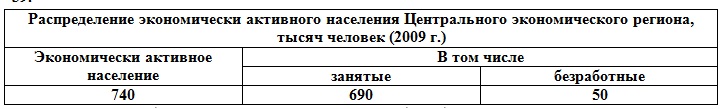 7,24 %6,91 %6,3 %*6,75 %7,42 %40. Если добыча железной руды в 2007 году составляла 49555 тысяч тонн, а в 2011 году на 4,4 % больше, то в 2011 году добыча железной руды составляет59027,7 тысяч тонн*51735,4 тысяч тонн55052,7 тысяч тонн50395,7 тысяч тонн53025,7  тысяч тонн41.Солнце – это:КометаПланетаАстероид*ЗвездаСпутник Земли42. Географическая широта полюсов равна:25066,5000*90045043. Пятым был открыт материкЮжная АмерикаСеверная АмерикаАфрикаАнтарктида*Австралия44. Поясное время – это время:Вдоль 1800Вдоль 00Переведенное на один час*В пределах одного поясаМежду двумя параллелями45. Путешествия по Жонгарскому Алатау можно побывать в местах прошлых исследованийЛ.БергаГ.КарелинН.Андрусова*Ш. УалихановаМ.Кашгари46. На фабрике усовершенствовали технологию и стали получать больше продукции. Это путьплановыйэкстенсивныйсмешанныйрыночный*интенсивный47. Состояние атмосферы в данное время и определенном месте – этоциклонбризмуссонклимат*погода48. Изобары – это линии, соединяющие точки с одинаковым *ДавлениемШиринойТемпературойКоличеством осадковГлубиной49. Бессточность и происхождение озера Исык-Куль доказана ученным*П.СеменовИ. МушкетовН.СеверцовК.СатпаевП.Рычков50. Между Волгой и Уральскими горами располагается:*Общий СыртПлато УстиртПлато ТоргайПрибалхашская возвышенная равнинаПлато Бетбакдала51. Река степной зоны:ЧуСырдарьяТаласЭмба*Нура52. Безжизненная солончаковая пустыня появилась в результате деятельности человека в районе озера:ТенгизМаркаколь ЗайсанКаспий*Арал53. Поваренной солью богаты территории: Жамбылской и Мангистауской областейЮжно-Казахстанской области*Павлодарской и Кызылординской областейАлматинской и Костанайской областейВосточно-Казахстанской области54. Шелководство развито в области:МангистаускойЗападно-Казахстанской*Южно-КазахстанскойКарагандинскойКостанайской55. Главный неблагоприятный фактор ЭГП Казахстана:*внутриконтинентальноесоседскоетранзитноеприморскоевсе перечисленное56. Название страны в переводе с языка коренных жителей означает «община», «поселение». Существует понятия «Английская…..», «Французская…..»Бразилия*КанадаМексикаФранцияАнглия57. Изготовление шин относится к:АвтомобилестроениюЛегкой промышленностиПроизводству оборудования*Химии полимеров и переработки полимерных материаловОсновной химии58. Легкий металл:НикельМедь*МагнийСвинецОлово59. Самый мелкий масштаб карты1:10000001:500001:10000*1:20000001:200060. Страна экспортирует за границу титан по цене 4340 долларов за 1 тонну. Если в месяц продавать по 15 тонн, то за год выручка от продажи составит796000752650*78120077520069012561. Вокруг солнца вращается планет 685*9762. При составлении плана участка, вытянутого в длину, применяют съемку:Приблизительную*МаршрутнуюПолярнуюГлазомернуюВизуальную63. Самый большой океанИндийскийЮжныйСеверный Ледовитый*ТихийАтлантический64. 2724,9 тыс. км.кв. – это площадь страныСШАКитайИндияКанада*Казахстан65. Проплыв по реке Дунай можно побывать в странах Европы*Румыния и БолгарияФранция и БельгияИталия и ГрецияБолгарии и АлбанииПольше и Чехии66. Конечная продукция топливно-энергетического комплексарезина*природный газнефтьэлектроэнергияуголь67. Равнина океана глубиной до 200 м. называетсяжелобкотловинаматериковый склонподводные хребты*материковая отмель68.В настоящее время в земной коре выделяют крупных плит 46*73569. Крупное островное государство с высоко развитой экономикой:*Новая ЗеландияШри-ЛанкаМадагаскарПапуа-Новая ГвинеяФиджи70. Талгарский пик – высшая точка: Каратау*Заилийского АлатауЖунгарского АлатауАлтаяСаур-Тарбагатая71. Наиболее богата травинистой растительностью природная зона:ПустыняПолупустыняСтепь*Широколиственный лесТайга72. «Рахмановские ключи» относятся к особо охраняемым объектам называемым*ЗаказникомРезерватомЗаповедникомПамятником природыНациональным парком73. Казахстан относится к группе стран с численностью населения *До 20 млн. чел.До 10 млн.чел.Более 30 млн.чел.Более 25 млн.чел.До 5 млн.чел.74. На ферросплавный завод в Аксу поступают из области*АктюбинскийСеверо-КазахстанскойКарагандинскойПавлодарскойКостанайской75. Путешественник, чье открытие носит название «Победа»Васко да ГаммаГенри Стенли*Д.ЛивингстонФ.МагелланВ.Юнкер76. Озеро    Тыс.км2………………….2650 Тениз                 1162Балхаш               18200Маркаколь*АлакольЖайсанШалкарСасыкколь77. Через компанию «Самсунг» реализуются отношения Казахстана с:УзбекистаномКыргыстаномТаджикистаномРоссией*Южной Кореей78.С целью освоения месторождений полиметаллических и железных руд Центрального Казахстана проведена железнодорожная веткаЖезказган-КарсакпайКараганда-КарсакпайМойынты-БалхашЖезды-Карсакпай*Караганда-Карагайлы79. Семья из трех человек потребляет в среднем 10 кВт/ч. Электроэенргии в день.на сколько лет семье хватит электроэнергии, которая требуется для выплавки 1 тонны титана , если на ее производство затрачено 40 тыс.кВт/ч.*0,9 лет3 года2,4 года5,7 лет15 лет80. Город в Казахстане над зданием администрации которого развиваются Казахстанский и Российские флагиАстанаПетропавловскПавлодар*БайконурКустанай81. Время оборота Земли вокруг оси 48 часов20 часов*24 часов35 часов23 часов82. Нулевой меридиан проходит близ города*ЛондонМоскваМинскПарижРига83. Древние, относительно устойчивые участки земной коры называютсялитосферными плитамиантиклинами*платформамисейсмическими поясамигеосинклиналями84. Время в границах одного часового пояса называется:летнеедекретноеместноелиния перемены дат*поясное85. Солнечные лучи будут отвесными*на экваторена северном полюсев тропикахв умеренных широтахна южном полюсе86. Металлом «консервной банки» называютCu*SnAuZnAlСамый крупный горный ледник в Казахстане:ЧимбулакФедченкоТуюксуХолзун*Коржневский88. По мощности земная кора делитсяокеаническую и полуостровнуюостровную и материковуюприродную и глубиннуюприбрежную и материковую*материковую и океаническую89. Источник реки Голубой Нил – озероРудольф*ТанаАльбертВикторияНьяса90. Кумкольское месторождение нефти находится в ……. области*КызылординскойАктюбинскойМангыстаускойЗападно-КазахстанскойАтыраускойСамый северный высокогорный хребет Тянь-Шаня:Каратау*Заилийский АлатауКетменьЧу-ИлийскийКунгей Алатау «Чарынская ясеневая роща» относится охраняемым обьектам, которые называют:Заповедником*Памятником природыРезерватомЗаказникомНациональным паркомСпециализация отдельных стран в пройзводстве определенных видов продукции и в обмене сырьем называется:геополитикоймеждународной торговлеймеждународными экономическими отношениями*международным географическим разделением труданаучно-техническими связямиЗавод пресс-автоматов находится в6*ШымкентеПавлодареАктобеУсть-КаменогорскеАтырауСамое большое озеро по площади из нижеуказанныхСасыккольЗайсан*БалкашТенгизАлакольЕстественный прирост населения небольшого поселка составил 17 человек на 1000 жителей. Процентное соотношение будет равно0,17 %170 %17 %*0,017 %1,7 %К новейшим предприятиям Казахстана относят:Тракторный завод*Автосборочный заводзавод РентгеноаппаратурыЭкскаваторный заводЗавод пресс-автоматовШиферное производство развито в городеСемейТаразКарагандаШымкент*ЖитикараДанные таблицы показывают производство продукции горнодобывающей промышленности Казахстана в натуральном выражении в 2007-2011 годах. Сделайте выводнаблюдается сокращение добычи медной руды на 110 %наблюдается рост добычи медной руды на 110 %объем добычи медной руды за указанный период вырос на 100 %добыча медной руды за указанный период сократилось на 10%*объем добычи медной руды за указанный период вырос на 10 %Скорость распространения звука в воде равна 1500 м/с.Сигнал с корабля вернулся в виде эха через 8 сек. Глубина этого места будет равна12000 м.4000 м.6500 м.*6000 м.8000 м.